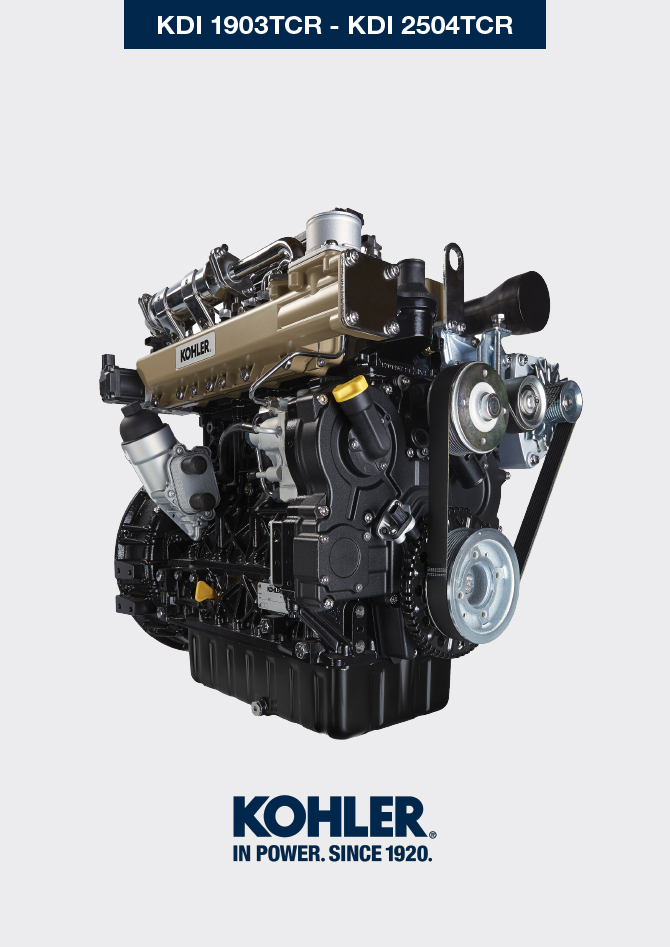 Registrazione modifiche al documentoQualsiasi modifica di questo documento deve essere registrata dall`ente compilatore, con la compilazione della tabella.Istruzioni originaliKOHLER si riserva il diritto di modificare in qualunque momento i dati contenuti in questa pubblicazione.Informazioni sulle regolazioni e controlliRegolazione apertura valvola 'Waste Gate'     Importante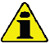 Prima di eseguire l'operazione vedere il  Par. 3.3.2 .La regolazione non deve essere eseguita a motore in funzione.Durante le procedure al punto 5 , prestare attenzione a non piegare l'asta H .
Scollegare il tubo A dal turbocompressore, e collegare un manometro B (scala da 0 a 5 bar).Collegare l manometro B alla rete di aria compressa, interponendo un riduttore di pressione C .Posizionare un comparatore D in modo che il tastatore F si appoggi sull'estremità dell'asta comando valvola Waste Gate H (punto E ).Agendo gradualmente sul riduttore C inviare aria all' attuatore comando valvola Waste Gate L in modo da fare avanzare l'asta H di 1 mm (quota M da verificare sul comparatore D ). La pressione letta sul manometro B dovrà essere di: 1350 mbar per il modello motore KDI 2504 TCR e di 1250 mbar per il modello motore KDI 1903TCR.Se la pressione è inferiore o superiore al valore indicato procedere nel seguente modo:
-    Svitare il controdado G dell'asta H .
-    Togliere la copiglia di fermo (punto E ) e scollegare l'asta H dalla leva comando valvola Waste Gate.
-    Avvitare (per aumentare) o svitare (per diminuire) la pressione, la ghiera dell'asta H fino al raggiungimento della pressione di taratura corretta.
-    Riavvitare il controdado G .
-    Ricollegare l'asta H e montare la copiglia sul punto E .
Fig 12.1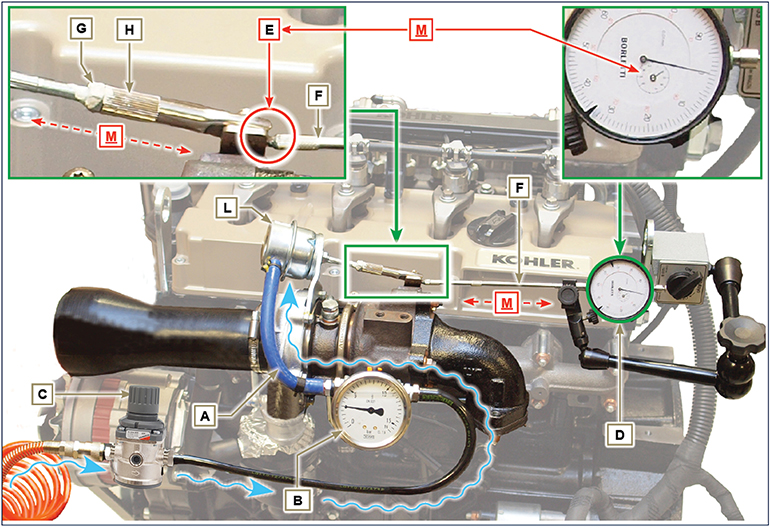 Controllo filtro dell'ariaControllo separatore vapori olioControllo manicotti e tubi in gommaControllo perdite olioControllo pressione olio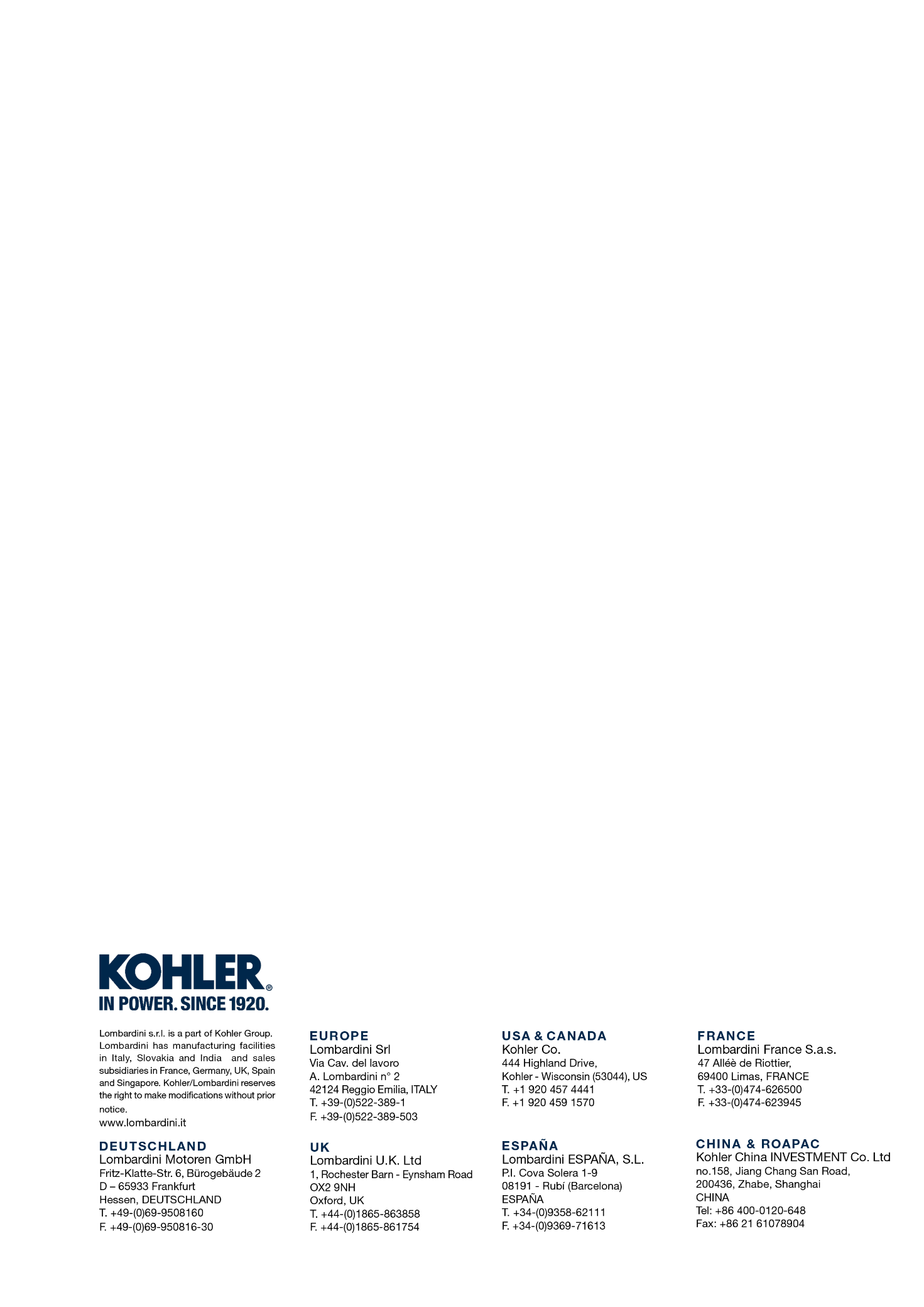 Informazioni sulle regolazioni e controlliManuale officina KDI 2504TCR / KDI 2504TCRE5 (Rev. 17.8)Rilasciato daCodiceRevisioneData di emissioneData revisioneRedatto daVistomanoff   Importante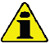 Prima di eseguire l'operazione vedere il  Par. 3.3.2 .Quando la cartuccia G risulta sporca, non pulire ma sostituire le cartucce B e G .Tutti i manicotti collegati al turbo devono essere assolutamente puliti e non danneggiati.Pulire internamente i componenti A e D con l'ausilio di un panno umido.Non utilizzare aria compressa , battere leggermente e ripetutamente la parte frontale E sopra una superficie piana.
Fig 12.2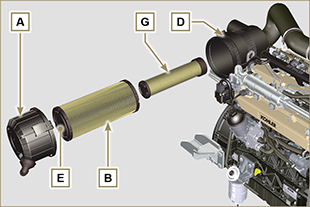    Importante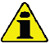 Prima di eseguire l'operazione vedere il  Par. 3.3.2 .Allentare la fascetta B e rimuovere il manicotto C dal manicotto D .Avviare il motore al minimo dei giri o senza carico, controllare se dal manicotto C fuoriesce aria.
NOTA: Se quanto descritto al Punto 2 non avviene, provvedere alla pulizia o alla sostituzione del separatore olio A e pulire accuratamente la flangia di supporto F , tutti i manicotti di collegamento e ripetere l'operazione al punto 2 .
Fig 12.3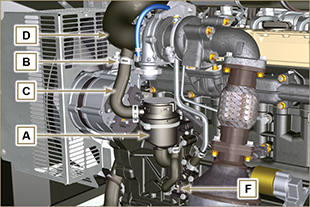    Importante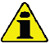 Prima di eseguire l'operazione vedere il  Par. 3.3.2 .
Il controllo si effettua esercitando un leggero schiacciamento o flessione, lungo tutto il percorso del tubo/manicotto ed in prossimità delle fascette di fissaggio.


I componenti devono essere sostituiti se presentano screpolature, crepe, tagli, perdite o se sono privi di elasticità.
Controllare lo stato di tutti i manicotti in gomma A .Verificare se ci sono perdite di aria, refrigerante, olio o carburante in prossimità dei loro fissaggi.
Fig 12.4


Fig 12.5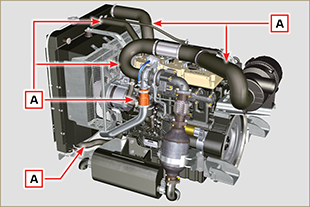 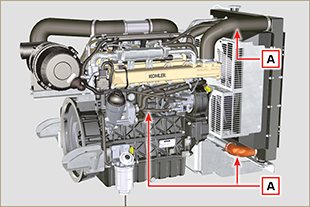    Importante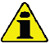 Prima di eseguire l'operazione vedere il  Par. 3.3.2 .
Verificare che non ci siano perdite in prossimità delle zone A .
Avviare il motore al minimo dei giri o senza carico, controllare se in prossimità delle zone A ci siano delle perdite.E' comunque necessario anche verificare la tenuta su tutti i componenti principali e i loro piani di contatto quali:
- semi basamenti e guarnizione (lato 1 a PTO) - coppa olio e tappi di scarico

- testa motore e suoi componenti assemblati

- cappello bilancieri

- Carter distribuzione e guarnizione(lato 2 a PTO) - alloggiamento asta livello olio o tubo supporto asta.
NOTA: Eseguire le verifiche descritte al Punto 1 e 2 periodicamente e durante gli interventi di manutenzione. E' necessario verificare le perdite anche per i componenti non elencati.

Se necessario procedere allo smontaggio dei componenti interessati dalla perdita e indagare sulle possibili cause.

I componenti devono essere sostituiti se non garantiscono la tenuta.
Fig 12.6


Fig 12.7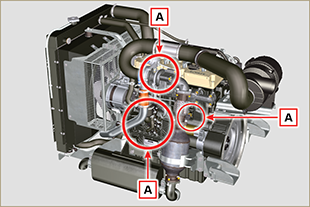 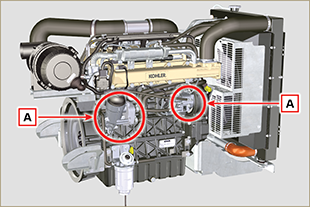    Importante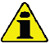 Prima di eseguire l'operazione vedere il  Par. 3.3.2 .   ImportantePrima di eseguire l'operazione vedere il  Par. 3.3.2 .Inserire una termocoppia al posto dell'asta livello olio A .
Svitare e rimuovere l'interruttore pressione olio e avvitare nella sua sede un manometro da 10 bar (Fig. 12.10).Avviare il motore al minimo dei giri e senza carico, verificare il valore della pressione olio in base alla temperatura olio (Fig. 12.9).NOTA : Il grafico in Fig. 12.9 illustra la linea di pressione con regime di rotazione di 1000 Rpm.Se i valori di pressione sono minori dei valori indicati in Fig. 12.9 , indagare per individuare la causa del problema.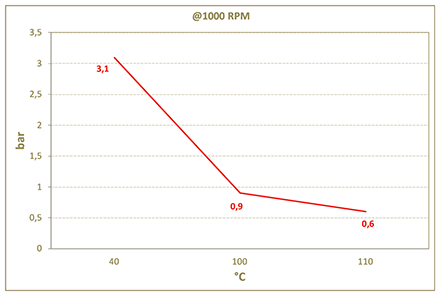 Fig. 12.9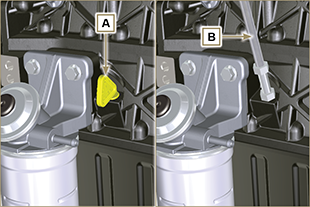 Fig. 12.8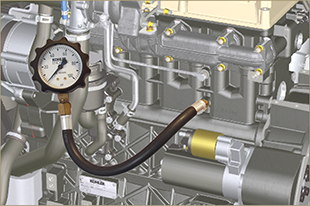 Fig. 12.10